В преддверии нового учебного года принято подводить итоги.Практическая реализация концепции дистанционного обучения детей с ограниченными возможностями  в Гатчинском районе является одним из приоритетных направлений реформы образовательной системы в течение последних 5 лет. За время работы в проекте  «Развитие дистанционного обучения детей с особыми образовательными потребностями» сложилась отличная традиция: проводить итоговые круглые столы в различные местах Ленинградской области, таким образом у ребят появляется  дополнительная возможность познакомиться с  историческим наследием  и культурным достопримечательностями или получить опыт взаимодействия в непривычных условиях. Инициатором таких встреч является методической отдел МБОУ ДО  «Информационно - методический центр» поселка Новый Свет под руководством И.В. Евдокимова.Первый Круглый стол был проведен на базе Центра информационных технологий в поселке Новый Свет 21 апреля 2010 года. Гатчинская  телекомпания «Ореол» сняла о нем сюжет и показала  в информационной программе «Кстати». Это событие стало ключевым  в продвижении проекта,  так как информации о возможности получать дополнительное обучение и комплект компьютерного оборудования в рамках президентского национального проекта «Образование» было мало, родители с опаской воспринимали всё новое.  Кроме того, в это же время в газете «Гатчина - Инфо» вышла статья «Учиться, не выходя из дома», в которой корреспондент Ольга Тимофеева  рассказала о преимуществах проекта, о том, как умело используется среда Интернета в учебных целях. Так было положено начало традиционным встречам за круглым столом  в конце учебного года.  За последние пять лет круглые столы проходили в музее — усадьбе  Набокова в деревне Рождествено, в музее - усадьбе  Рериха в деревне Извара Волосовского района,  в Санкт-Петербурге на теплоходе «Альта»,  в музее – усадьбе художника Репина "Пенаты". В этом году круглый стол был проведен в Просветительском пространстве "Весна" в день Защиты детей. Просветительское пространство "Весна" открыто для посетителей в городе Гатчина, на базе "Центра информационных технологий". Оно работает под патронажем Гатчинской администрации, Петербургского института ядерной физики, Санкт-Петербургского "Общества акварелистов", реализует совместные проекты с "Русским музеем", Музеем города Гатчины, библиотеками города, художественными и музыкальными школами, Детским музеем открытки. Каждый месяц здесь  проходят  новые выставки, которые  сопровождаются различными событиями: лекциями, творческими встречами, видеопоказами, мастер-классами. Пространство "Весна" встретила  "особых гостей" очень тепло и гостеприимно: приятная музыка в холле, на столике корзинка с подарками и буклетами, в чайной  ароматный запах кофе и печенья. В ходе экскурсии «Просветительское пространство ВЕСНА», которую провела заместитель директора и куратор выставочного зала Айдынян Елена Ивановна, ребята узнали много нового о мастерах прикладного творчества, о художниках Ленинградской области и Санкт-Петербурга, о технике создания мультфильмов,  но самое главное ребята получили возможность виртуально присоединиться к  просветительскому пространству через сообщество ВКонтакте и Google+. Теперь дети с ограниченными возможностями смогут самостоятельно,  не выходи из дома,  просматривать новые выставки и видеорепортажи. Во время подведения итогов  работы за год ребята поделились друг с другом самыми интересными событиями, высокими достижениями и выполненными проектами.  Ученица 9 класса МБОУ "Коммунарская СОШ №3" Гаранская Алена поделилась своими впечатлениями об областном творческом  фестивале для людей с ограниченными возможностями "Ветер в соснах", который проходил в декабре 2014 года в городе Сосновый Бор. Ученик 8 класса МБОУ "Таицкая СОШ" Дмитриев Константин рассказал об участии в дистанционном международном фестивале "Интернешка" на сайте http://interneshka.org в номинации «Как интернет изменил мою жизнь» (от Фонда Развития Интернет). 6 участников проекта в течение 2014 - 2015 учебного года обучались  в нашем Центре по программам дополнительного образования: "Компьютерная графика с изучением работы с периферийными устройствами",  "Изучаем ЛОГО",  "Основы WEB-дизайна",  "Юный Информатик". На занятиях ребята не только осваивали различные информационные технологии, но и выполняли  исследовательскую работу. Такая деятельность позволяет ребятам готовить интересные проекты и демонстрировать их на ежегодной  Международной научно-практической конференции "Школьная информатика и проблемы устойчивого развития", которая традиционно проходит в апреле в Ленинградском институте развития образования и в других районах Ленинградской области. Так,  Дмитриев Костя представил проект "Великой  Победе посвящается", выполненный с использованием конструктора LEGO, 11 апреля в Кировском Центре информационных технологий  на одной из секций XXXIV конференции.  Степуренко Максим, ученик 7 класса МБОУ "Гатчинская СОШ№7", продемонстрировал замечательный видеоролик - результат проекта "Хлеб всему голова", на одной из секций аналогичной конференции только уже  в Гатчинском районе. Об всем этом ребята рассказали друг другу во время обмена мнениями, обсуждая результаты 2014 - 2015 учебного года. В этом учебном году 20 семей являются участниками проекта «Развитие дистанционного обучения детей с особыми образовательными потребностями».  В семьях установлен комплект компьютерного оборудования и подключен Интернет. Ребята имеют возможность дистанционно обучаться по учебному предмету и участвовать в различных конкурсах и проектах. Мы желаем особым детям только ярких успехов, приятных открытий, радостных мгновений. И помните: учителя, тьюторы, сотрудники Информационно - методического центра всегда готовы помочь осуществить все ваши творческие мечты и проекты! Узнать о том, как стать участником проекта и заполнить интерактивную форму заявления можно на сайте Комитета образования Гатчинского района на странице "Дистанционные образовательные технологии". Мажарцева Ольга Федоровна, заместитель директора МБОУ ДО "Информационно - методический центр" п. Новый СветФотоотчет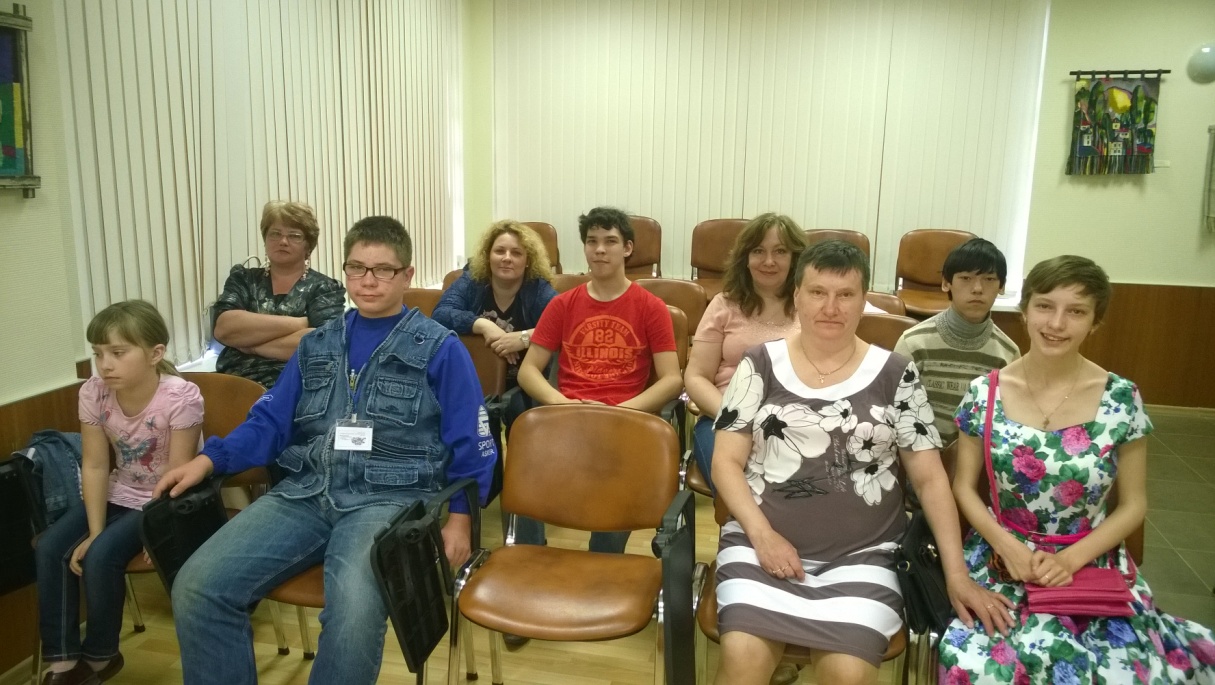 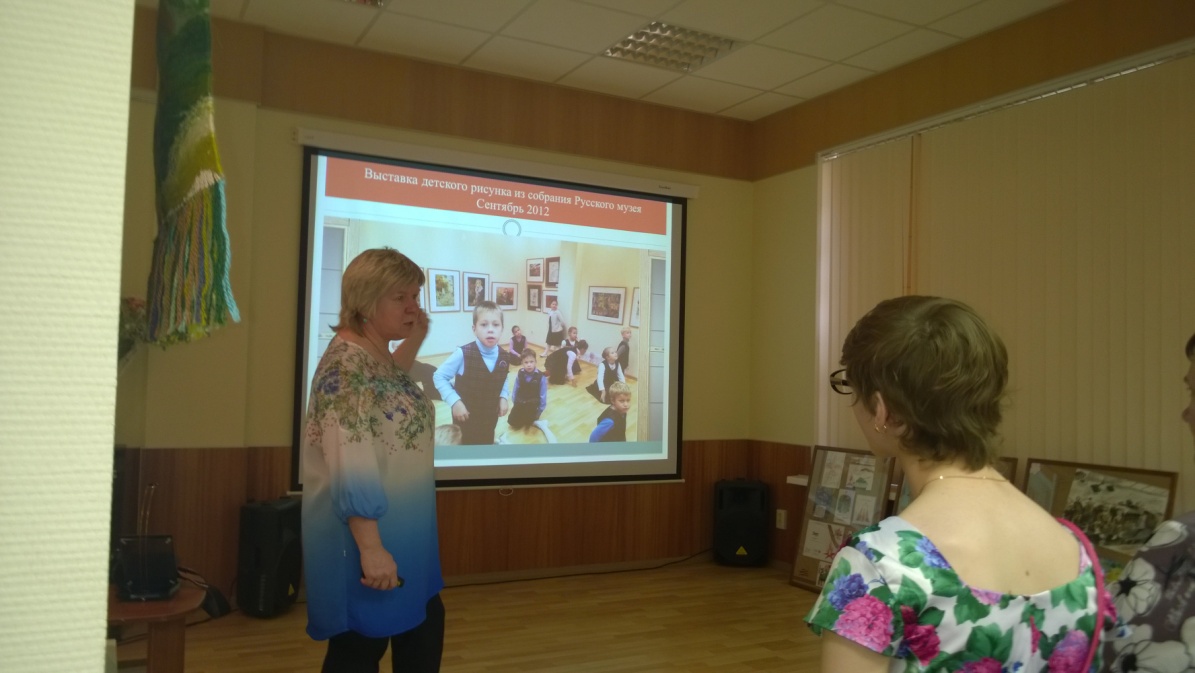 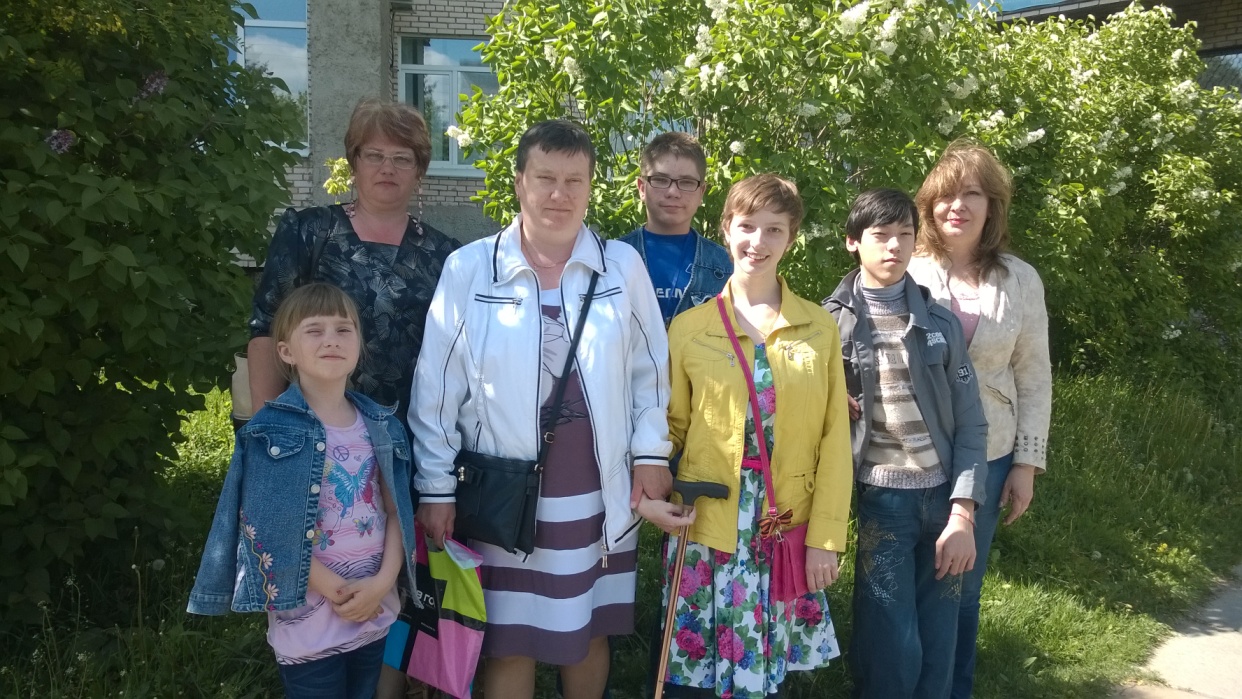 